Тестовая работа по русскому языку  во 2 классе по теме «Звуки и буквы. Русский алфавит».Вариант 1Закончи высказываниеЗвуки – это то, что мы… А.   произносим и пишем                                                                                              Б. слышим и видим                                                                                                             в. произносим и слышим2.Отметь, где правильно обозначен звук.А.  м      Б.  (м)      В . [м] 3. В каком слове при быстром произнесении звуков получается слово? А. [т]    [а]   [ш]    [п]                                                                                                  Б.   [в]   [р]   [а]     [к]                                                                                                                     В.  [у]    [р]   [а]     [п]                                                                                          4. Выбери правильное обозначение звуками слово поётА.  . [паёт]    Б.  . [пай,от]    В.   . [пайот]    5. Назови изображённые пары предметов. Какие слова начинаются с одинаковых   звуков?                                                                                                                         А. 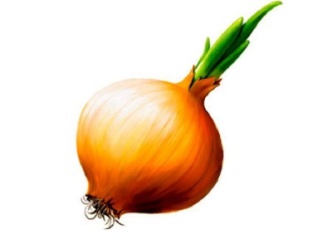 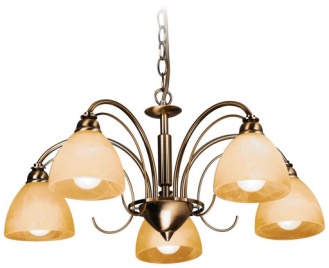  Б. 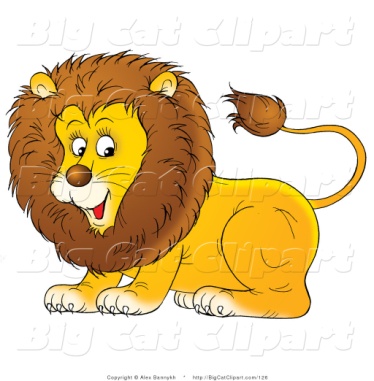 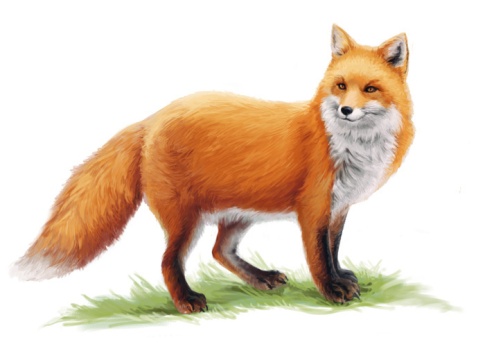 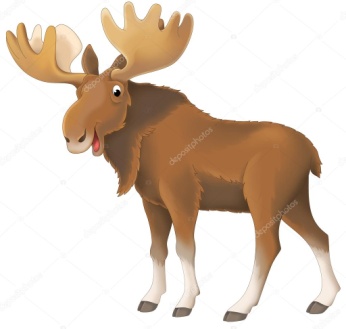 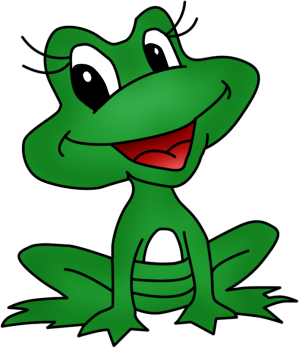  В.    6. Сколько в русском языке букв для обозначения гласных звуков?А.  6 букв Б. 10 букв В. 21 буква 7. Ученики записывали слова по алфавиту.  Кто из них правильно выполнил задание?  А.  Аня: портфель, пенал, пылесос.                Б.  Игорь: забор, зонт, зебра.      В. Вова: класс, компот, крот.8 . Какое из данных слов читается наоборот?А. чулок                  Б. шалаш                            В. поезд                            9.   Укажи пару предметов, названия которых оканчиваются на одинаковые звуки.А.                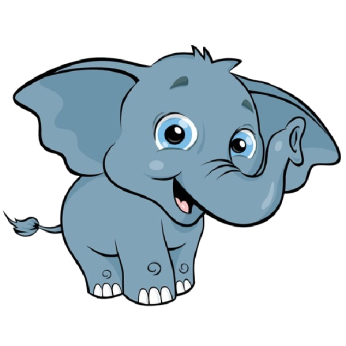 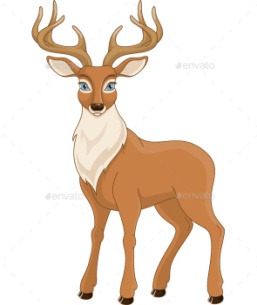 Б.                         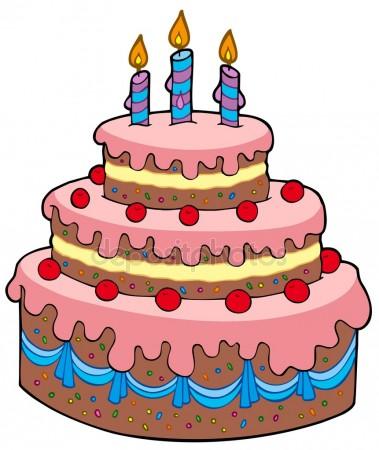 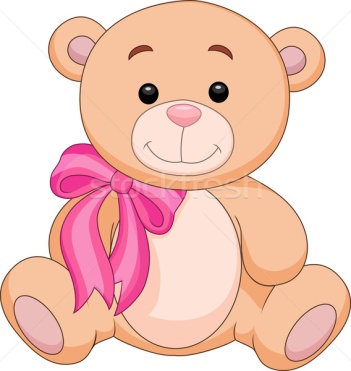 В.                          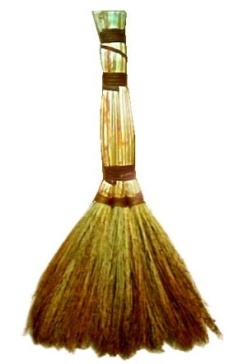 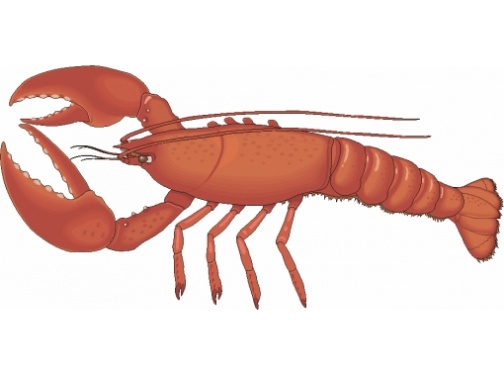 10.Укажи слово, которое  не надо писать с заглавной буквы.А. РекаБ. ВенераВ. АндерсенВариант 2Закончи высказываниеБуквы – это то, что мы…А.   произносим и читаем                                                                                       Б. слышим и видим                                                                                                             в. видим и пишем2.Отметь, где правильно обозначен звук.А.  с     Б.  (с)      В . [с] 3. В каком слове при быстром произнесении звуков получается слово? А. [д]    [р   [у]    [к]                                                                                                  Б.   [п]   [л]   [а]     [б                                                                                                                     В.  [д]    [о]   [с]    [ш]                                                                                          4. Выбери правильное обозначение звуками слово зовётА.  . [завёт]    Б.  . [завй,от]    В.   . [зав,от]    5. Назови изображённые пары предметов. Какие слова начинаются с одинаковых   звуков?                                                                                                                         А.  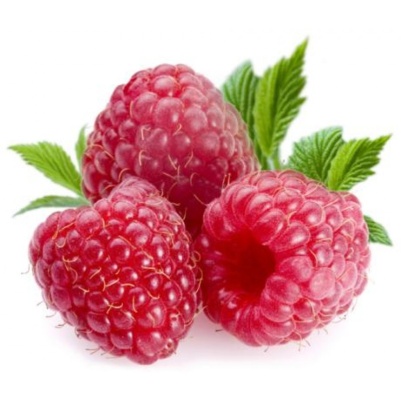 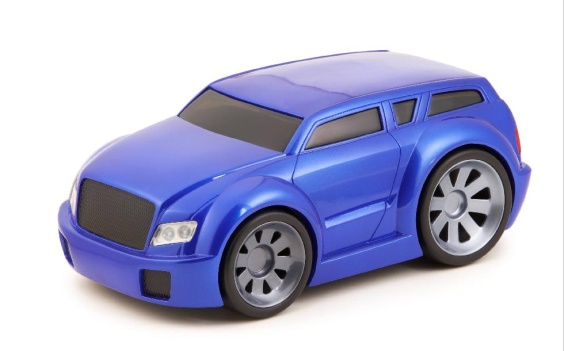 Б.  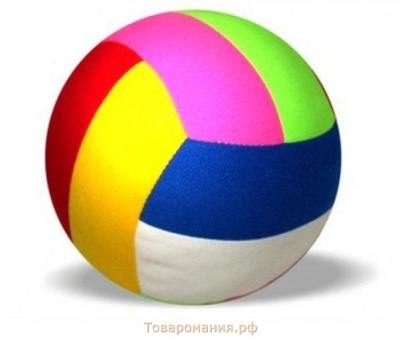 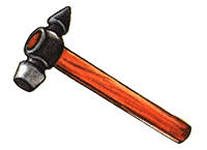 В.  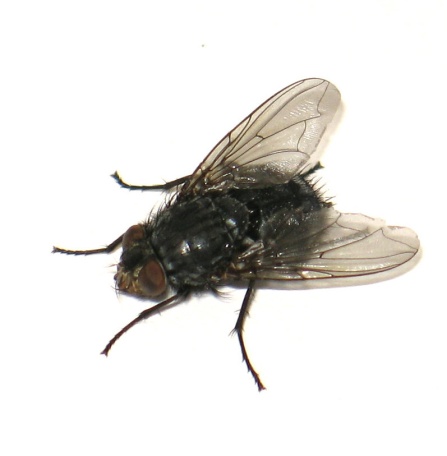 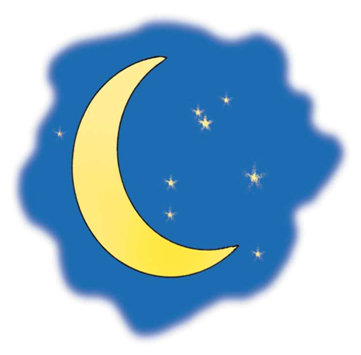 6. Сколько в русском языке букв для обозначения гласных звуков?А.  10 букв Б. 21  буква В. 31 буква 7. Ученики записывали слова по алфавиту.  Кто из них правильно выполнил задание?  А.  Яна: бамбук, бочка, берег                Б.  Матвей: лестница, лимон, лампочка      В. Данила: фартук, ферма, форточка8 . Какое из данных слов читается наоборот?А. казак              Б. мороз                        В. поход                         9.   Укажи пару предметов, названия которых оканчиваются на одинаковые звуки.А. 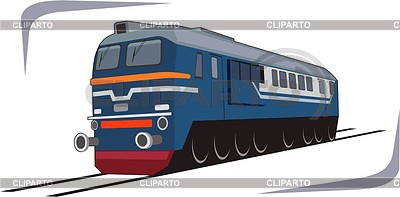 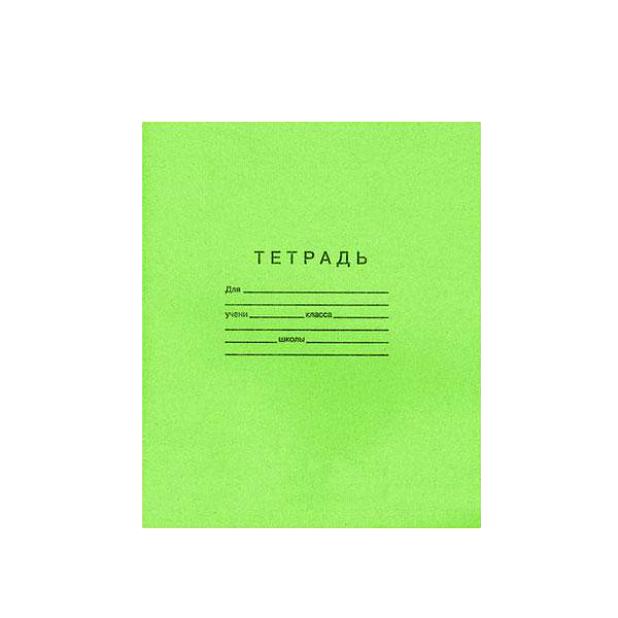 Б. 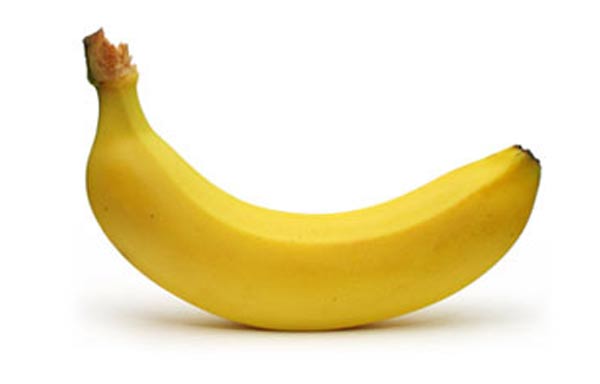 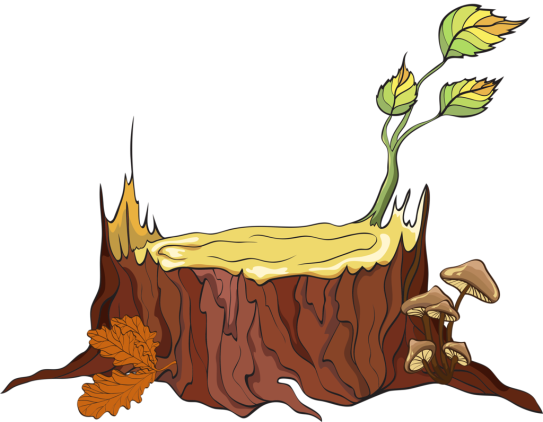 В. 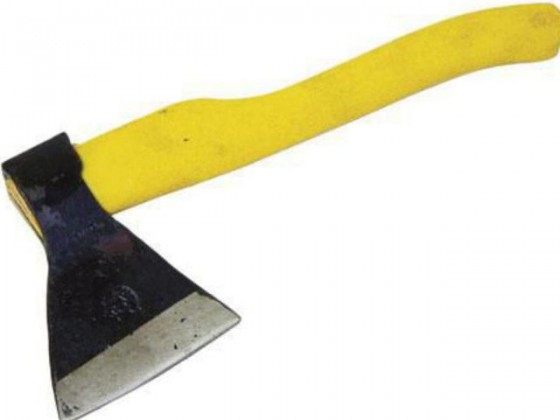 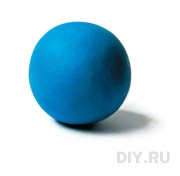 10.Укажи слово, которое не надо писать с заглавной буквыА. ВолгаБ. ГородВ. Марс